Clapet d'étranglement avec joint roulant DK 100Unité de conditionnement : 1 pièceGamme: K
Numéro de référence : 0092.0413Fabricant : MAICO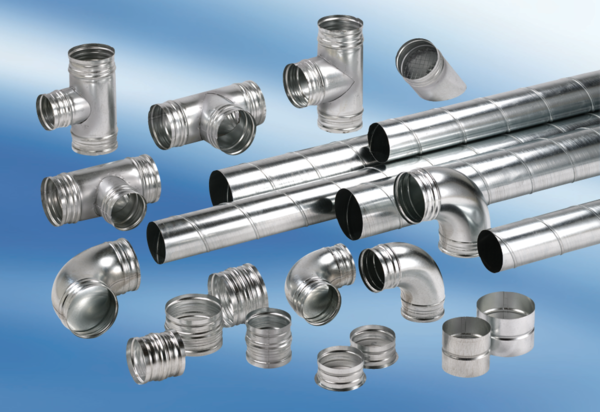 